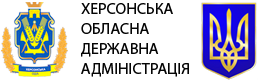 ПАМ’ЯТКАщодо здійснення права на спадкування1. Прийняття спадщиниСпадкоємець за заповітом чи за законом має право прийняти спадщину або не прийняти її. Спадкоємець, який постійно проживав разом із спадкодавцем на час відкриття спадщини, вважається таким, що прийняв спадщину, якщо він не заявив про відмову від неї. Малолітня, неповнолітня, недієздатна особа, а також особа, цивільна дієздатність якої обмежена, вважаються такими, що прийняли спадщину.2. Подання заяви про прийняття спадщини.Спадкоємець, який бажає прийняти спадщину, але на час відкриття спадщини не проживав постійно із спадкодавцем, має подати нотаріусу або в сільських населених пунктах - уповноваженій на це посадовій особі відповідного органу місцевого самоврядування заяву про прийняття спадщини. Особа, яка досягла чотирнадцяти років, має право подати заяву про прийняття спадщини без згоди своїх батьків або піклувальника. Заяву про прийняття спадщини від імені малолітньої, недієздатної особи подають її батьки (усиновлювачі), опікун. 3. Строки для прийняття спадщини.Для прийняття спадщини встановлюється строк у шість місяців, який починається з часу відкриття спадщини. Якщо виникнення у особи права на спадкування залежить від неприйняття спадщини або відмови від її прийняття іншими спадкоємцями, строк для прийняття нею спадщини встановлюється у три місяці з моменту неприйняття іншими спадкоємцями спадщини або відмови від її прийняття. Якщо строк, що залишився, менший як три місяці, він продовжується до трьох місяців.4. Наслідки пропущення строку для прийняття спадщини.Якщо спадкоємець протягом встановленого строку не подав заяву про прийняття спадщини, він вважається таким, що не прийняв її. За письмовою згодою спадкоємців, які прийняли спадщину, спадкоємець, який пропустив строк для прийняття спадщини, може подати заяву про прийняття спадщини нотаріусу або в сільських населених пунктах - уповноваженій на це посадовій особі відповідного органу місцевого самоврядування за місцем відкриття спадщини. За позовом спадкоємця, який пропустив строк для прийняття спадщини з поважної причини, суд може визначити йому додатковий строк, достатній для подання ним заяви про прийняття спадщини.5. Право на відмову від прийняття спадщини.Спадкоємець за заповітом або за законом може відмовитися від прийняття спадщини протягом встановленого строку. Заява про відмову від прийняття спадщини подається нотаріусу або в сільських населених пунктах - уповноваженій на це посадовій особі відповідного органу місцевого самоврядування за місцем відкриття спадщини.Відмова від прийняття спадщини може бути відкликана протягом строку, встановленого для її прийняття.6. Право на відмову від прийняття спадщини на користь іншої особи.Спадкоємець за заповітом має право відмовитися від прийняття спадщини на користь іншого спадкоємця за заповітом. Спадкоємець за законом має право відмовитися від прийняття спадщини на користь будь-кого із спадкоємців за законом незалежно від черги. Спадкоємець має право відмовитися від частки у спадщині спадкоємця, який відмовився від спадщини на його користь.ПАМ’ЯТАЙТЕ:1. Заява про прийняття спадщини подається спадкоємцем особисто. 2. Особа, яка подала заяву про прийняття спадщини, може відкликати її протягом строку, встановленого для прийняття спадщини.ЗДІЙСНЕННЯ ПРАВА НА СПАДКУВАННЯХерсон2018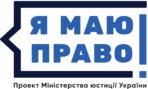 Знаю!
Дію!
Захищаю!